Successful eradication of a suburban Pallas’s squirrel Callosciurus erythraeus (Pallas 1779) (Rodentia, Sciuridae) population in Flanders (northern Belgium)T. Adriaens	. K. Baert . P. Breyne . J. Casaer .S. Devisscher . T. Onkelinx . S. Pieters . J. StuyckAbstract Despite a growing catalogue of eradica- tion projects, documented successful vertebrate eradications on the mainland remain scarce. Reporting on successful campaigns is crucial to counter pes- simism on ambitious programmes to tackle invasive species and to allow conservation practitioners, wild- life managers and scientist to learn from previous experience. Moreover, there is a need for basic information on the effectiveness of control methods and management strategies that can be used. In this note we report on a successful low-tech eradication campaign of a local population of Pallas’s squirrel Callosciurus erythraeus, a species of tree squirrel with documented ecological and socio-economic impacts in its invasive range. The population was eradicated from a suburban park of about 15 ha using baited mesh wire life traps, in five consecutive capture campaigns between October 2005 and January 2011. Using maximum likelihood estimation from catch-effort data  we  calculated  initial  densities  in  the  park  at3 squirrels ha-1. Although control started quickly andT. Adriaens (&) · K. Baert · P. Breyne ·J. Casaer · S. Devisscher · T. Onkelinx ·S. Pieters · J. StuyckResearch Institute for Nature and Forest (INBO),Kliniekstraat 25, 1070 Brussels, Belgium e-mail: tim.adriaens@inbo.bethe extent of the invasion was limited, the campaign took over 5 years and required an estimated invest- ment of over €200,000 including 1.5 years of post- eradication surveying. We provide basic data on the methods used to eradicate this invasive rodent. Critical success factors and possible improvements with respect to the specific context of this case are discussed. Adding this species to the list of species of EU concern currently under development could provide incentive to minimise impact of this tree squirrel at the continental scale.Keywords  Invasive alien species · Non-native species · Eradication · Rodents · Wildlife managementAccording to the Convention on Biological Diversity (CBD 1992), the most effective way to manage the impacts caused by invasive alien species (IAS) is the prevention of new, unwanted introductions. Once prevention has failed, eradication comes as the second best option (Genovesi et al. 2010). This involves the complete and permanent removal of all wild popula- tions of an IAS from a defined area, by means of a time- limited campaign (Bomford and O’Brien 1995). Eradication often suffers from lack of enthusiasm amongst conservationists, authorities and the general public because it represents an activity that many people find distasteful (Bremner and Park 2007; Temple 1990). Due to a few well-known failed eradication campaignswith notable non-target effects, unsuccessful eradica- tion or control actions are generally better known than successful ones (Simberloff 2009). Also, unsuccessful eradications are often widely reported in the literature and the media, whilst successful campaigns may be noted in the grey literature only. This is fuelling the often heard lament that resistance to the ever growing army of IAS is futile and is also hindering the ability of scientists to learn from previous efforts. Genovesi (2007) also noted that the results of prompt eradication projects (removals carried out in the early stages of invasions) are often not published at all. To balance the knowledge on unsuccessful and successful eradication actions and to allow capacity building, invasion ecologists need to report more on management suc- cesses. With the set-up of an online database on island eradications by IUCN (Keitt et al. 2011), information on past and running eradication campaigns became more accessible. There is also an increasing story of success for invasive alien animal eradications in Europe, predominantly involving non-native fish (Britton and Brazier 2006; Britton et al. 2010; Caffrey et al. 2008) and rodents or carnivores on islands (Genovesi 2005; Howald et al. 2007; Martins et al. 2006; Moore et al. 2003). Although the frequency of eradications that were reported as successful increased in the last decade (Genovesi 2007; Genovesi and Carnevali 2011), most information still originates from islands (Genovesi 2005). Although there are some exceptions, such as the eradication of coypu Myocaster coypus in England (Gosling and Baker 1989), Canadian beaver Castor canadensis in France (Rouland 1985) and the ongoing eradication of ruddy duck Oxyura jamaicensis in Europe (Robertson et al. 2015), there is still a paucity of precise information on eradication and management actions, especially on the European continent and on vertebrates. Genovesi and Carnevali (2011) also noted that it was generally difficult to gather data on the costs of eradication campaigns, and several authors point to the importance of providing economic data on invasive mammal eradication campaigns, and conservation efforts in general, as this is a critical element for defining future policies (Donlan and Wilcox 2007; Naidoo et al. 2006; Williams et al. 2010). Furthermore, publishing data from case studies is essential to quantify eradication probabilities and to underpin evidence- based decision making in IAS management (Drolet et al. 2014, 2015). Finally, there is clearly a need among conservation managers for basic information on thetype and effectiveness of control methods and the management strategies to be used (Esler et al. 2010). In this note we report on a successful eradication of a population of the invasive Pallas’s squirrel Callosciurus erythraeus (PALLAS 1779) from a suburban park in Dadizele (Western Flanders, Belgium) (Fig. 1). The aim is to provide an estimate of the cost of the campaign (control, follow-up) and to review critical success factors and possible improvements.In August 2005, bark stripping and cable gnawing were observed in a 5 ha suburban park, Marie¨nstede in Dadizele (50°510500N, 3°504000E), Belgium (Fig. 1, Online Resource 1). The damage was immediately linked to the occurrence of non-native squirrels fiobserved on 25/08/2005 and initially misidentifi as Chinese rock squirrel Sciurotamias davidianus (MIL- NE-EDWARDS, 1867). To avoid further damage to the large ornamental trees in the park, it was decided to trap these squirrels. Mesh wire traps were placed near the trunks of large trees where and whenever squirrels were detected, baited with peanuts, walnuts or hazelnuts. Traps were checked daily in order to minimise detention time and impact on by-catch of non-target species. At this stage, animals were live trapped and kept in a bird and wild animal reha- bilitation centre. An unexpectedly high number of 46 squirrels were removed from the site during the fi  t 3 months. Despite continued trapping in 2006, sightings of squirrels in the park, surrounding gardens (9 ha) and a nearby abandoned amusement park (Dadipark; 9.5 ha) were still numerous. The number of squirrels trapped increased from about 100 individuals in 2006 to 130 by May 2007 (information from the municipality). It was acknowledged that the problem had been underestimated and further action was no longer affordable for the local manager of Marie¨nstede. Consequently, regional authorities, the Agency for Nature and Forest (ANB) and the Research Institute for Nature and Forest (INBO) were involved. Considering potential damage, exotic status and potential invasive behaviour, authorities and stakeholders  quickly agreed  on action.  Since more damage was to be expected if the species expanded its range to other urban areas or forest ecosystems, it was concluded that full eradication of the population and subsequent follow-up were the appropriate response. All squirrels in the surround- ings had to be tackled, including the private gardens and Dadipark. During a short trapping period in JulyFig. 1 Inset: occurrence and status of Pallas’s squirrel Cal- losciurus erythraeus populations in Europe (NL The Nether- lands, D Germany, B Belgium, F France, I Italy, CH Switzerland) with the year of introduction and the starting year of control between brackets. Main map: detailed location of Dadizele (western Flanders, Northern Belgium) with the local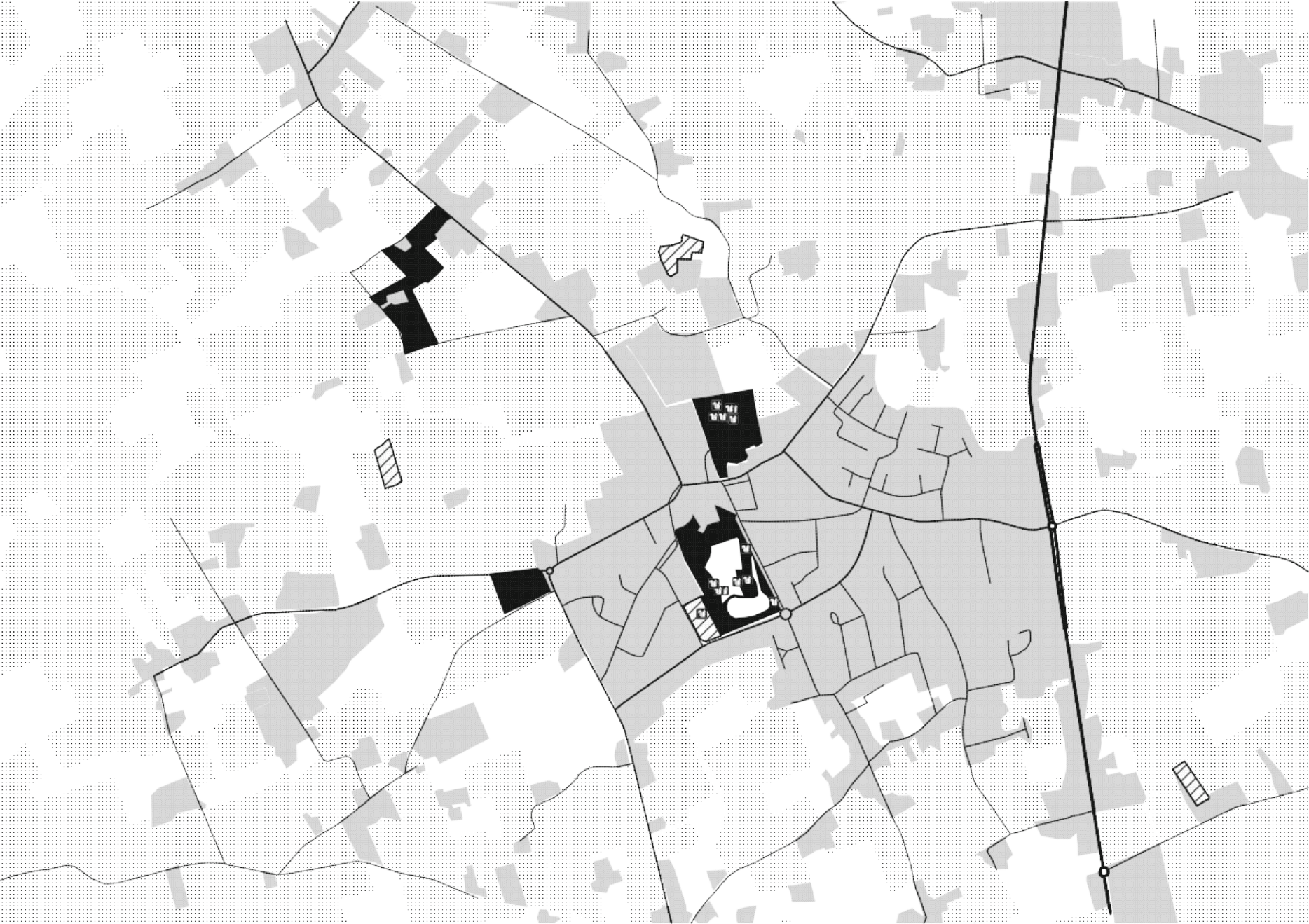 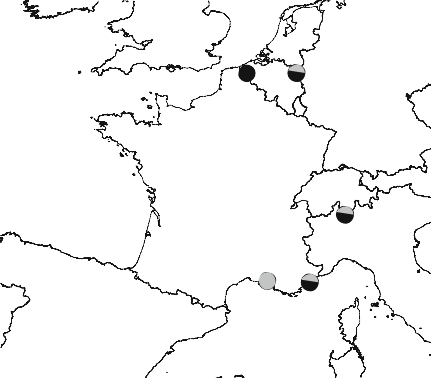 suburban landscape configuration based on the Biological Valuation Map (Wils et al. 2006) and the locations of trapped squirrels between 15/03/2010 and 31/05/2010. Status of European populations is based on Chapuis et al. (2011, 2014), Dijkstra (2012), Mazzamuto et al. (2014) and pers. comm.L. Wauters2007, 15 squirrels were removed from the area. From now on, captured animals were euthanized with an overdose of carbon dioxide in a certifi    mobile fiunit and examined at INBO. The corpses were sexed, weighed, measured and dissected for data on general condition, diseases and reproductive status.Based on the morphology of the skull and the male reproductive system (Online Resource 1) of the first trapped individuals we identified the species as C. erythraeus, a species native to southern China and mainland Southeast Asia (Moore 1959; Moore and Tate 1965). Species identity was confirmed by sequence analysis of two nuclear genes (C-myc and RAG1) using primer pairs S11/S9, S92/S91 and S70/ S73  (Steppan  et  al.  2004).  Subsequent  homologysearches (NCBI megablast search) against other known sequences available in Genbank showed a best match with C. erythraeus for both C-myc (99.6 %) and RAG1 (99.2 %). Second best match was for the morphologically clearly distinguished C. prevostii (DESMAREST,  1822)  (98 %  at  C-myc  and  RAG1),followed by Sundasciurus philippinensis (WATER- HOUSE, 1839) (98 % at C-myc and 97 % at RAG1).The exact date of introduction in Dadizele is unclear. Based on reports of local people on squirrel occur- rences, we estimate that the animals have been present for at least a year before the start of the management actions. The introduction pathway of the population is not known but most probably it originated from escaped animals of the abandoned zoo in the nearbyamusement park or from a nearby pet shop. Studies have shown that Pallas’s squirrels disperse easily and can form populations from a very limited number of founders (Bertolino and Lurz 2013). Like other tree squirrel species, Pallas’s squirrel has a high reproduc- tive rate, a broad dietary range and plasticity to anthropogenic habitats (Bertolino and Lurz 2013). It can reach high densities and could therefore be a food competitor of native red squirrel Sciurus vulgaris L. and outcompete it. Furthermore, bark stripping by the species can be severe and cause damage to trees in forests, parks and tree plantations (Tamura and Ohara 2005). Meanwhile, Pallas’s squirrel is established in Belgium, Japan, Argentina, France, Italy and The Netherlands (Bertolino and Lurz 2013; Dijkstra et al. 2009; Guicho´n and Doncaster 2008; Gurnell and Wauters 1999; Tamura et al. 1988). Pallas’s squirrel is also a known carrier of several parasites (Dozie`res250200150100500Month/Yearet al. 2010; Gozzi et al. 2013).Based on this information it was decided to concentrate the trapping effort prior to the next breeding season. Trapping was conducted from Fe- bruary to April 2008. By the end of April 2008, we had caught an additional 78 squirrels. Further actions were suspended in the believe that the population was eradicated. After a period of 18 months without further sightings (until September 2009), squirrels were again reported in the park. Moultrie digital photo traps were installed to check for any remaining squirrels. Traps were deployed whenever there was any sign of squirrel presence. In successive years, the number of animals removed increased to 248 in total, and by  January 2011,  the last known  animal was removed (Fig. 2).Trapping effort was not constant. The trapping scheme consisted of five periods of trapping with a varied number of traps deployed (Table 1). Animals were caught using a minimum of 19 and a maximum of 44 (i.e. 4–9 traps per hectare) peanut or walnut baited mesh wire live traps (O’Farrell et al. 1994). Using maximum likelihood estimation from catch-effort data of the first capture campaign (Gould and Pollock 1997) we estimate initial population size at 47 (44.5; 48.8) squirrels, under an assumed constant catchability coefficient of 0.0028 (0.0016; 0.0039). This corre- sponds with an estimated initial density of 3.1 (3;3.3 95 % CI) squirrels ha-1 in the 15 ha park. These are rather low densities compared to reported densities ofC.   erythraeus   elsewhere   in   its   invasive   rangeFig. 2  Cumulative  number  of  Pallas’s  squirrels  caught  pertrimester in Dadizele during consecutive capture campaigns between October 2005 and January 2011. For the period Feb 2006–Apr 2007 (dashed line) monthly data are lacking(Bertolino and Lurz 2013), indicating this population was probably in the early stages of invasion. The species is able to achieve population densities up to 18 individuals/hectare in a similar biotope in their invasive range (Benitez et al. 2013). Based on the maximum number of squirrels trapped in a single trapping period (84), density in the park was 5.6 squirrels ha-1 in 2006–2007  on average, which  is considerably higher than previously reported average density (0.28 ± 0.25 ha-1) of native red squirrel S. vulgaris in the same fragmented landscape setting in Belgium (Verbeylen et al. 2003). Densities of native red squirrel in other countries are usually also \1individual ha-1  with peaks up to 1.6 ha-1  in mixedbroadleaf woodland (Gurnell 1987). Our results indi- cate the population was successively depleted follow- ing a series of bottlenecks caused by consecutive trapping campaigns. Post-eradication surveillance was continued until June 2012 using photo traps (type SpyPoint IR-8, Moultrie and Reconyx HC600), bait points, baited nest boxes, interviews with locals and regular visual inspections for squirrels or traces of bark stripping on site. No evidence of the presence of squirrels has been found since January 2011.Several studies have addressed the relative impor- tance  of  different  factors  explaining  eradicationTable 1 Start and end date of capture campaigns in Dadizele, executor of trapping (ANB Agency for Nature and Forest, INBO  Research  Institute  for  Nature  and  Forest),  averagenumber of traps placed (# traps), number of animals caught (# animals), sex ratio (SR) of the trapped animals based on the number of investigated animals (M/F)Start date	End date	Trapping	# Traps	# Animals	SR (M/F)success (Baker 2010; Myers et al. 2000; Pluess et al. 2012a, b). In this case, without addressing their relative importance, several of the preconditions for successful eradication were met:With little core habitat available to the squirrels and reacting quickly, the spatial extent of the invasion was relatively limited. Although uncon- firmed sightings of squirrels were reported 5 km from the site, the Dadizele case illustrates that even on the continental scale some populations can have the characteristics of an island population because of the isolated nature of the habitat at hand and the relatively low permeability of the surrounding landscape matrix (in this case mostly arable fields, Fig. 1) for the species. This is in line with previous findings on the low perceptual range of Pallas’s squirrel, which limits their ability to cross gaps in fragmented landscapes with low densities of connective features (Bridgman et al. 2012). Similarly, some landscape features might act as barriers to squirrel dispersal, for example the A8 motorway initially represented a barrier to the spread of the Cap d’ Antibes (France) population (Chapuis et al. 2011). In this respect, eradication of populations might in many cases be a more feasible option than expected.Native red squirrels have never been reported inthe area, so non-target impact on other squirrel species could be ruled out. The eradication was relatively small-scale, which limits the potential for non-target impacts (Myers et al. 2000). Spo- radically, European hedgehog Erinaceus eu- ropaeus L., great tit Parus major L., Eurasian jay Garrulus  glandarius  L.  and  brown  rat  Rattusnorvegicus (BERKENHOUT, 1769) were caught in the traps. Since life-trapping was applied, by-catch was always released alive.Response to the outbreak was timely. There is apaucity of data on the reaction time regarding successful eradication of exotic vertebrate species, but for plants and invertebrates eradication is likely if attempted within 4 years after discovery (Pluess et al. 2012b). Pluess et al. (2012b) further concluded that the spatial extent of the invasion is related to the eradication outcome, with local campaigns being more successful than regional or national campaigns. In the case of Dadizele, the exact date of introduction was not known, yet reaction time was no longer than 1.5 years. However, this time lag, and the initial misidenti- fication of the species, illustrate that even in densely urbanized areas the establishment of an alien species can sometimes be initially unob- served or not recognized as potentially problem- atic. The number of squirrels caught during the first capture campaign surprised many of the officials involved, indicating an underestimation of the population size and suggesting a low detectability of the species.Like many squirrel species, the species is easilyattracted to baiting stations, making the animals susceptible to a low-tech control procedure and offering control prospects using basic natural history of the taxon rather than detailed knowledge of the target species biology (cf. Simberloff 2003).In this case, after an initial set-up phase, sufficientresources were allocated to conclusion of the action, including a notable investment of 1.5 years post-eradication surveying with regular control on site using a range of different surveillance methods. Costing invasive mammal eradications is often difficult because variable costs have a substantial impact on the actual cost of any campaign (Donlan and Wilcox 2007). Thus, the estimate provided here cannot simply be extrapolated to other cases based on the extent of invasion. Some costs (e.g. commu- nication, coordination) are necessary irrespective of the number of animals. Other costs (transport, human resources) are specific to the context of this particular eradication. However, with the relatively low cost of materials needed for trapping and euthanasia, most of the costs involved labour (Table 2). The cost of despatching to a rehabilitation centre and sterilizing the animals during the early campaigns are undocumented and not included in this overview. Although the cost of labour reported here was high, part of the work was embedded in the regular tasks of persons involved. Also, since 2007 the project was largely run as a science project on existing capacity and infrastructure of the research institute involved, limiting additional expenses. Therefore the actions were not perceived as a heavy extra financial burden by stakeholders or the local authority. Perseverance of the project coordinators and trappers was equally crucial, as wiping out the population took several repeated intensive trapping events, with intermittent periods of apparent zero- occurrence of squirrels and subsequent disillusion when animals were still present.With  the  amusement  park  closed  in  2002  andabsence of Pallas’s squirrels in the nearby pet shop, the likelihood of reinvasion was low.The lines of authority became clear from 2007 on,with regional and local government agency offi- cials agreeing on control targets, contributing with personnel and smoothing the process of obtaining authorization and permits. Approval for the action was signed by the competent Minister. Moreover, the responsible senior scientist worked in close cooperation with the trappers, generating both exchange of knowledge and ideas with managers in the field as well as a clear insight into trapping effort and organisation.Although the reaction time was short and the extent of the invasion was limited, the campaign took 5 yearsand required considerable resources. The first two capture campaigns, executed by local people, lacked coordination and experience (e.g. type of traps and baits to use) and trapping was often not a priority for the people involved. The long duration of this eradication and the problems encountered during the initial phase were reminiscent to the lack of a coordinated rapid response mechanism. The fourth campaign (Feb–Apr 2008) was ended prematurely. Also, the consistency of reporting on catch effort could be improved.Apart from inadequate legal basis, lack of awareness and unclear responsibilities, the opposition of animal rights groups and lack of public support for lethal methods is also frequently reported as a bottleneck for successful removal of popular species like squirrels (Bertolino 2008; Bertolino and Genovesi 2003; Gen- ovesi and Bertolino 2001). Therefore, in Dadizele, in the initial phase (2005), removed squirrels were brought to a bird and wild animal rehabilitation centre. An unknown number of squirrels was said to be sterilized and placed in a zoo in the Netherlands. This strategy is currently still being followed in the eradication campaign in Weert, the Netherlands, where non-lethal despatching of caught animals was a prerequisite for actions (pers. comm.S. Smolders). In Dadizele however, with the number of captures increasing steeply, the strategy quickly switched to humane killing without notable negative public response. Unlike other control campaigns on exotic  squirrels  in  urban  settings,  such   as   the Life ? project EC-SQUARE in Genoa Nervi urban park aiming at removing the single population of American grey squirrel S. carolinensis from Liguria (Italy) (van Ham et al. 2013), the actions were consciously kept low profile and opposition by the public was limited. However, before engaging in trapping, political support was gained through a permission of the High Council of Nature Conservation and a written statement of the Minister of the environ- ment. Local people were informed of the actions through a message from the town council in the local newspaper and there was a clear communication line to a contact person in the town hall in case of any inquiries. It has been noted that eradication projects that have been initiated by people at the local level, can have full local support and achieve success with little negative public response (Sheail 2003).Table 2  Documentation  of  the estimated  cost  of Pallas’s  squirrel  Callosciurus  erythraeus  eradication  in  Dadizele  (Northern Belgium)The cost of despatching to a rehabilitation centre and sterilizing the animals during the early campaigns are not included in this overview. Details of calculation are shown belowa Estimate of meeting cost based on duration and number of people present per meeting using the average of outcomes from two online cost calculators (http://www.effectivemeetings.com/diversions/meetingcost.asp and http://meetingking.com/meeting-cost- calculator/), based on an average day rate of €426 and €185 for high-level and regular meetings respectively, b Based on number of senior scientist working days at a €426 day rate basis, c Estimate based on communications officer working time and printing cost of municipal leaflet, d Based on actual number of trapping days in the periods Oct 2005–Jan 2006 and May 2007–Jan 2011; for the period Feb 2006–Apr 2007 estimation is based on extrapolation from the number of squirrels caught and number of working days needed in the other capture campaigns a` 1 field assistant at a €185 day rate, e Based on the number of survey days a` 1 field assistant at a €185 day rate, f Cost of materials and number of working days needed for assembly a`  €185 day rate, g Bait a`  €3.38/kilo, h 32,800 km a` €0.35/km, i ford transit catalogue price, j 10 Reconyx HC600 wildlife cameras with memory cards, security enclosure, lock and batteriesThe Dadizele case clearly shows that the public should be made more aware on IAS related problems and the pet trade issue and that every report of alien squirrels should receive proper attention. Furthermore, as soon as a problem is detected, the difficult process of achieving a consensus amongst stakeholders and getting political and public support must be initiated (Bertolino and Lurz 2013). Also, the practicalities of swift eradication require the provision of a contingen- cy fund and clear protocols for actions at local and regional level. Ideally, management should be backed by actions aiming at preventing reinvasion. Pallas’s squirrel does not occur on the positive list of mammalsthat can be kept as a pet in Belgium by private people (Royal Decree of 7 December 2001, updated on 16 July 2009). Also, the release of exotic animals in the wild is forbidden by law in all Belgian regions. Despite this, establishment of the Dadizele population was still possible, indicating these legislative instru- ments are not comprehensive tools in preventing new introductions. With a comprehensive risk assessment for Belgium now available (Schockert 2012), we advocate a trade ban with thorough enforcement as a preventive measure to reduce the risk of this species becoming established. A trade ban has already been in place in The Netherlands since November 2009 and inItaly since 2013 (Bertolino et al. 2013). The species was also included in an early warning initiative in Belgium involving citizen science and volunteer recorders (http://waarnemingen.be/exoten).Since September 2012, the updated EU Wildlife Trade Regulation (338/97/EC, Implementing Regulation 757/2012) has suspended the introduction of live speci- mens of Pallas’s squirrel, grey squirrel S. carolinensis GMELIN, 1788 and fox squirrel S. niger L. in the EU because they represent a threat to indigenous species and ecosystems. Populations of non-native squirrels mostly originate from intentional importation of live animals that are bred in zoos or kept as pets and subsequently escape (Bertolino 2008, 2009; DAISIE 2009). Only four established populations of Pallas’s squirrel now remain in Europe (Cap d’Antibes and Bouches du Rhoˆne, France; Weert, The Netherlands; Brezzo di Bedero, Italy) and control campaigns are either ongoing or planned for all of these (Chapuis et al. 2011, 2014; Dijkstra 2012; Mazza- muto et al. 2014) (Fig. 1). Adding Pallas’s squirrel (and other potentially invasive tree squirrels) to the list of species of EU or member state concern currently under development for the new European Union Regulation No 1143/2014 on the prevention and management of the introduction and spread of IAS (European Union 2014), should provide an incentive to minimise escapes and subsequent establishment, and consequent impact, of this  tree squirrel at the continental scale.Acknowledgments We wish to thank the municipality of Dadizele, the site owner and  gardener at Marie¨nstede, and officials of the Agency for Nature and Forest who were supportive of the campaign and who assisted in the field work. We thank Joachim Mergeay for information on the megablast seach. We are grateful to Riccardo Scalera, Simon Baker and two anonymous reviewers for comments on an earlier version of this manuscript.  We thank Hugo Verreycken for providing references on successful fish eradications in Europe and Luc Wauters for information on the eradication of Pallas’s squirrel in Italy. Part of this work was performed within the framework of the EU co-funded Interreg 2Seas project RINSE (Reducing the Impact of Non-Native Species in Europe) (www.rinse-europe. eu) (2012–2014), which seeks to improve awareness of the threats posed by INNS, and the methods to address them.ReferencesBaker S (2010) Control and eradication of invasive mammals in Great Britain. Rev Sci Tech 29:311–327Benitez  VV,  Almada  Chavez  S,  Gozzi  AC,  Messetta  ML, Guicho´n ML (2013) Invasion status of Asiatic red-belliedsquirrels in Argentina. Mamm Biol 78:164–170. doi:10. 1016/j.mambio.2012.10.002Bertolino S (2008) Introduction of the American grey squirrel (Sciurus carolinensis) in Europe: a case study in biological invasion. Curr Sci 95:903–906Bertolino S (2009) Animal trade and non-indigenous species in- troduction: the world-wide spread of squirrels. Divers Distrib 15:701–708.    doi:10.1111/j.1472-4642.2009.00574.xBertolino S, Genovesi P (2003) Spread and attempted eradica- tion of the grey squirrel (Sciurus carolinensis) in Italy, and consequences for the red squirrel (Sciurus vulgaris) in Eurasia. Biol Conserv 109:351–358. doi:10.1016/S0006- 3207(02)00161-1Bertolino S, Lurz PW (2013) Callosciurus squirrels: worldwide introductions, ecological impacts and recommendations to prevent the establishment of new invasive populations. Mammal Rev 43:22–33. doi:10.1111/j.1365-2907.2011. 00204.xBertolino S, Balduzzi A, Martinoli A, Carlini A, Carnevale P, Picco L, Rossi EM (2013) Banning squirrels from the pet trade in Italy. Aliens Newsl 33:44Bomford M, O’Brien P (1995) Eradication or control for ver- tebrate pests? Wildl Soc B 23:249–255Bremner A, Park K (2007) Public attitudes to the management of invasive non-native species in Scotland. Biol Conserv 139:306–314. doi:10.1016/j.biocon.2007.07.005Bridgman LJ, Benitez VV, Grilli MG, Mufato N, Acosta D, Guicho´n ML (2012) Short perceptual range and yet suc- cessful invasion of a fragmented landscape: the case of the red-bellied tree squirrel (Callosciurus erythraeus) in Ar- gentina. Landsc Ecol 27:633–640. doi:10.1007/s10980- 012-9727-2Britton J, Brazier M (2006) Eradicating the invasive topmouth gudgeon, Pseudorasbora parva, from a recreational fishery in northern England. Fish Manag Ecol 13:329–335. doi:10. 1111/j.1365-2400.2006.00510.xBritton JR, Davies GD, Brazier M (2010) Towards the suc- cessful control of the invasive Pseudorasbora parva in the UK. Biol Invasions 12:125–131. doi:10.1007/s10530-009- 9436-1Caffrey JM, Acevedo S, Gallagher K, Britton R (2008) Chub (Leuciscus cephalus): a new potentially invasive fish spe- cies in Ireland. Aquat Invasions 3:201–209. doi:10.3391/ai. 2008.3.2.11CBD (1992) Convention on biological diversity, Rio de Janeiro, Argentina. Conv Biol Divers. http://www.biodiv. org/convention/Chapuis JL, Dozie`res A, Pisanu B, Gerriet O, Berlin S, Pauvert S (2011) Plan national de lutte relatif a` l’e´cureuil a` ventre rouge (Callosciurus erythraeus) dans les Alpes-Maritimes. Muse´um National d’Histoire  Naturelle, Paris, Muse´um d’Histoire Naturelle de Nice, DREAL Provence-Alpes- Coˆte d’AzurChapuis JL, Gerriet O, Pisanu B, Pauvert S (2014) Plan national de lutte relatif a` l’e´cureuil a` ventre rouge (Callosciurus erythraeus) dans les Alpes-Maritimes: bilan et perspec- tives. Muse´um National d’Histoire Naturelle, Paris, Muse´um d’Histoire Naturelle de Nice, DREAL Provence- Alpes-Coˆ te d’Azur. http://ecureuils.mnhn.fr/sites/default/ fi	uments/plan_evr_bilan_2012-2014_et_perspectives_ 2015-2018.pdf. Accessed 25 Mar 2015DAISIE (2009) Handbook of alien species in Europe. Springer, NetherlandsDijkstra V (2012) Notitie wegvangactie Pallas’ eekhoorn Weert, fase 2. Zoogdiervereniging, ArnhemDijkstra V, Overman W, Verbeylen G (2009) Inventarisatie Pallas’ eekhoorn bij Weert. Zoogdiervereniging, Arnhem, Netherlands. https://www.vwa.nl/txmpub/files/?p_file_id= 2001527Donlan CJ, Wilcox C (2007) Complexities of costing eradica- tions. Anim Conserv 10:154–156. doi:10.1111/j.1469- 1795.2007.00101.xDozie`res A, Pisanu B, Gerriet O, Lapeyre C, Stuyck J, Chapuis JL (2010) Macroparasites of Pallas’s squirrels (Cal- losciurus erythraeus) introduced into Europe. Vet Parasitol 172:172–176. doi:10.1016/j.vetpar.2010.04.021Drolet D, Locke A, Lewis MA, Davidson J (2014) User-friendly and evidence-based tool to evaluate probability of eradication of aquatic non-indigenous species. J Appl Ecol 51(4):1050–1056. doi:10.1111/1365-2664.12263Drolet D, Locke A, Lewis MA, Davidson J (2015) Evidence- based tool surpasses expert opinion in predicting prob- ability of eradication of aquatic nonindigenous species. Ecol Appl 25(2):441–450. doi:10.1890/14-0180.1Esler KJ, Prozesky H, Sharma GP, McGeoch M (2010) How wide is the ‘‘knowing-doing’’ gap in invasion biology? Biol Invasions 12:4065–4075. doi:10.1007/s10530-010-9812-xEuropean Union (2014) Regulation (EU) no 1143/2014 of the European parliament and of the Council of 22 October 2014 on the prevention and management of the introduc- tion and spread of invasive alien species. Official Journal of the European Union 4.11.2014, L317: 35–55Genovesi P (2005) Eradications of invasive alien species in Europe: a review. Biol Invasions 7:127–133. doi:10.1007/  1-4020-3870-4_12Genovesi P (2007) Limits and potentialities of eradication as a tool for addressing biological invasions. In: Nentwig W (ed) Biological invasions ecological studies, vol 193. Springer, Heidelberg, pp 385–402Genovesi P, Bertolino S (2001) Human dimension aspects in invasive alien species issues: the case of the failure of the grey squirrel eradication project in Italy. In: McNeely JA (ed) The Great reshuffling: human dimensions of invasive alien species. IUCN, Gland, pp 113–119Genovesi P, Carnevali L (2011) Invasive alien species on European islands: eradications and priorities for future work on Island invasives. In: Veitch CR, Clout MN, Towns DR (eds) Island invasives: eradication and management. IUCN, Gland, pp 56–62Genovesi P, Scalera R, Brunel S, Roy D, Solarz W (2010) Towards an early warning and information system for in- vasive alien species (IAS) threatening biodiversity in Europe. Eur Environ Agency Cph. doi:10.2800/4167Gosling LM, Baker SJ (1989) The eradication of muskrats and coypus from Britain. Biol J Linn Soc 38:39–51. doi:10. 1111/j.1095-8312.1989.tb01561.xGould W, Pollock K (1997) Catch-effort maximum likelihood estimation of important population parameters. Can J Fish Aquat Sci 54:890–897. doi:10.1139/f96-327Gozzi AC, Guicho´n ML, Benitez VV, Romero GN, Auteri C, Brihuega B (2013) First isolation of Leptospira interrogans from   the   arboreal   squirrel   Callosciurus   erythraeusintroduced in Argentina. Wildl Biol 19:483–489. doi:10. 2981/13-051Guicho´n ML, Doncaster CP (2008) Invasion dynamics of an introduced squirrel in Argentina. Ecography 31:211–220. doi:10.1111/j.0906-7590.2008.5308.xGurnell J (1987) The natural history of squirrels. Helm, London Gurnell  J,  Wauters  L  (1999)  Callosciurus  erythraeus.  In: Mitchell-Jones AJ (ed) The atlas of European mammals.Academic Press, London, pp 182–183Howald G, Donlan CJ, Galva´n JP, Russell JC, Parkes J, Sa- maniego A, Wang Y, Veitch D, Genovesi P, Pascal M, Saunders A, Tershy B (2007) Invasive rodent eradication on islands.  Conserv  Biol  21:1258–1268. doi:10.1111/j. 1523-1739.2007.00755.xKeitt B, Campbell K, Saunders A, Clout M, Wang Y, Heinz R, Newton K, Tershy B (2011) The global islands invasive vertebrate eradication database: a tool to improve and fa- cilitate restoration of island ecosystems. In: Veitch CR, Clout MN, Towns DR (eds) Island invasives: eradication and management. IUCN, GlandMartins T, Brooke MdL, Hilton G, Farnsworth S, Gould J, Pain D (2006) Costing eradications of alien mammals from is- lands. Anim Conserv 9:439–444. doi:10.1111/j.1469- 1795.2006.00058.xMazzamuto MV, Panzeri M, Sonzogni D, Su H, Spada M, Wauters LA, Preatoni DG, Martinoli A (2014) Tell me your habitat and I’ll tell your future. A contribution to the assessment of expansion potential of introduced Cal- losciurus erythraeus. Hystrix. It J Mamm 25(supplement):21Moore J (1959) Relationships among the living squirrels of the Sciurinae. B Am Mus Nat Hist 118:153–206Moore J, Tate GHH (1965) A study of the diurnal squirrels: sciurinae, of the Indian and Indochinese subregions. Chic Nat Hist Mus. doi:10.5962/bhl.title.2919Moore N, Roy S, Helyar A (2003) Mink (Mustela vison) eradication to protect ground-nesting birds in the Western Isles, Scotland, United Kingdom. New Zeal J Zool 30:443–452.    doi:10.1080/03014223.2003.9518351Myers JH, Simberloff D, Kuris AM, Carey JR (2000) Eradica- tion revisited: dealing with exotic species. Trends Ecol Evol 15:316–320. doi:10.1016/S0169-5347(00)01914-5Naidoo R, Balmford A, Ferraro PJ, Polasky S, Ricketts TH, Rouget M (2006) Integrating economic costs into conser- vation planning. Trends Ecol Evol 21:681–687. doi:10. 1016/j.tree.2006.10.003O’Farrell MJ, Clark WA, Emmerson F, Juarez SM, Kay FR, O’Farrell TM, Goodlett TY (1994) Use of a mesh live trap for small mammals: Are results from Sherman live traps deceptive? J Mammal 75:692–699Pluess T, Cannon R, Jarosˇ´ık V, Pergl J, Pysˇek P, Bacher S (2012a) When are eradication campaigns successful? A test of common assumptions. Biol Invasions 14:1365–1378. doi:10.1007/s10530-011-0160-2Pluess T, Jarosˇ´ık V, Pysˇek P, Cannon R, Pergl J, Breukers A, Bacher S (2012b) Which factors affect the success or failure of eradication campaigns against alien species? PLoS ONE 7:e48157. doi:10.1371/journal.pone.0048157Robertson P, Adriaens T, Caizergues A, Cranswick PA, Devos K, Gutie´rrez-Expo´sito C, Henderson I, Hughes B, Mill AC, Smith GC (2015) Towards the European eradication of theNorth  American  ruddy  duck.  Biol  Invasions 17:9–12. doi:10.1007/s10530-014-0704-3Rouland P (1985) Les castors canadiens de la Puisaye. Bull Mens Off Natl Chasse 91:35–40Schockert V (2012) Risk analysis of the Pallas’s squirrel, Cal- losciurus erythraeus. Risk analysis report of non-native organisms in Belgium. Service Public de Wallonie Edi- tions. http://share.bebif.be/data/ias/Risk%20analyses/Cal losciurus%20erythraeus.pdfSheail J (2003) Government and the management of an alien pest species: a British perspective. Landsc Res 28:101–111. doi:10.1080/01426390306528Simberloff D (2003) How much information on population bi- ology is needed to manage introduced species? Conserv Biol 17:83–92. doi:10.1046/j.1523-1739.2003.02028.xSimberloff D (2009) We can eliminate invasions or live with them. Successful management projects. Biol Invasions 11:149–157. doi:10.1007/s10530-008-9317-zSteppan SJ, Storz BL, Hoffmann RS (2004) Nuclear DNA phylogeny of the squirrels (Mammalia: Rodentia) and the evolution of arboreality from c-myc and RAG1. Mol Phylogenet Evol 30:703–719. doi:10.1016/S1055- 7903(03)00204-5Tamura N, Ohara S (2005) Chemical components of hardwood barks stripped by the alien squirrel Callosciurus erythraeus in Japan. J For Res 10:429–433. doi:10.1007/s10310-005- 0162-yTamura N, Hayashi F, Miyashita K (1988) Dominance hierarchy and mating behavior of the Formosan squirrel, Cal- losciurus erythraeus thaiwanensis. J Mammal 69:320–331. doi:10.2307/1381382Temple SA (1990) The nasty necessity: eradicating exotics. Conserv Biol 4:113–115. doi:10.1111/j.1523-1739.1990.tb00096.xvan Ham C, Genovesi P, Scalera R (2013) Invasive alien spe- cies: the urban dimension, case studies on strengthening local action in Europe. IUCN, Brussels, Belgium. https:// portals.iucn.org/library/efiles/documents/2013-027.pdfVerbeylen G, De Bruyn L, Matthysen E (2003) Patch occu- pancy, population density and dynamics in a fragmented red squirrel Sciurus vulgaris population.  Ecography 26:118–128.    doi:10.1034/j.1600-0587.2003.03236.xWilliams FE, Eschen R, Harris A, Djeddour DH, Pratt CF, Shaw RS, Varia S, Lamontagne-Godwin JD, Thomas SE, Mur- phy ST (2010) The economic cost of invasive non-native species on Great Britain. CABI Europe, EghamWils C, Paelinckx D, Adams Y, Berten B, Bosch H, De Knijf G, De Saeger S, Demolder H, Guelinckx R, Lust P, Ooster- lynck P, Scheldeman K, t’Jollyn F, Van Hove M, Vande- bussche V, Vriens L (2006) Biologische Waarderingskaart van het Vlaamse Gewest. Instituut voor Natuur-en Bosonderzoek (INBO), Brusselsparktrapped squirrels urban area forest fragment arable fieldroad networkparktrapped squirrels urban area forest fragment arable fieldroad networkDadipark±0GB150   300 kmEeradication plannederadication ongoing eradicatedBDadizele2004 (2005)F2014NLD1998 (2011)LCH2005 (2011)I1970 (2012)Mariënstede0250500 m25/10/200514/01/2006Marie¨nstede vzw19460.58 (16/27)N/AMay/2007Marie¨nstede vzw/MunicipalityN/A84N/A10/07/200723/07/2007Marie¨nstede vzw/Municipality/ANB30151.17 (7/6)25/02/200825/04/2008Marie¨nstede vzw/Municipality/ANB44780.9 (36/40)15/03/201031/05/2010INBO15190.9 (9/10)6/09/201026/11/2010INBO4150.7 (2/3)4/01/20113/03/2011INBO2511 femaleTotal2480.82 (71/87)ActivityHuman resourcesEquipment and materialsCoordinationMeetings€3.428aGenetic analysis for species ID Preparation and coordination Communication€370€42.630b€500c€150TrappingLife traps€5874fBait Transport Trapping€103.970d€3.770g€11.500hDespatching of animalsMobile field unit€21.850iIsoflurane evaporator€1.500Carbon dioxide€20Post-eradication surveyingNest boxes Wildlife cameras Labour€6.200e€200€5.000jTotal cost€157.098€49.864